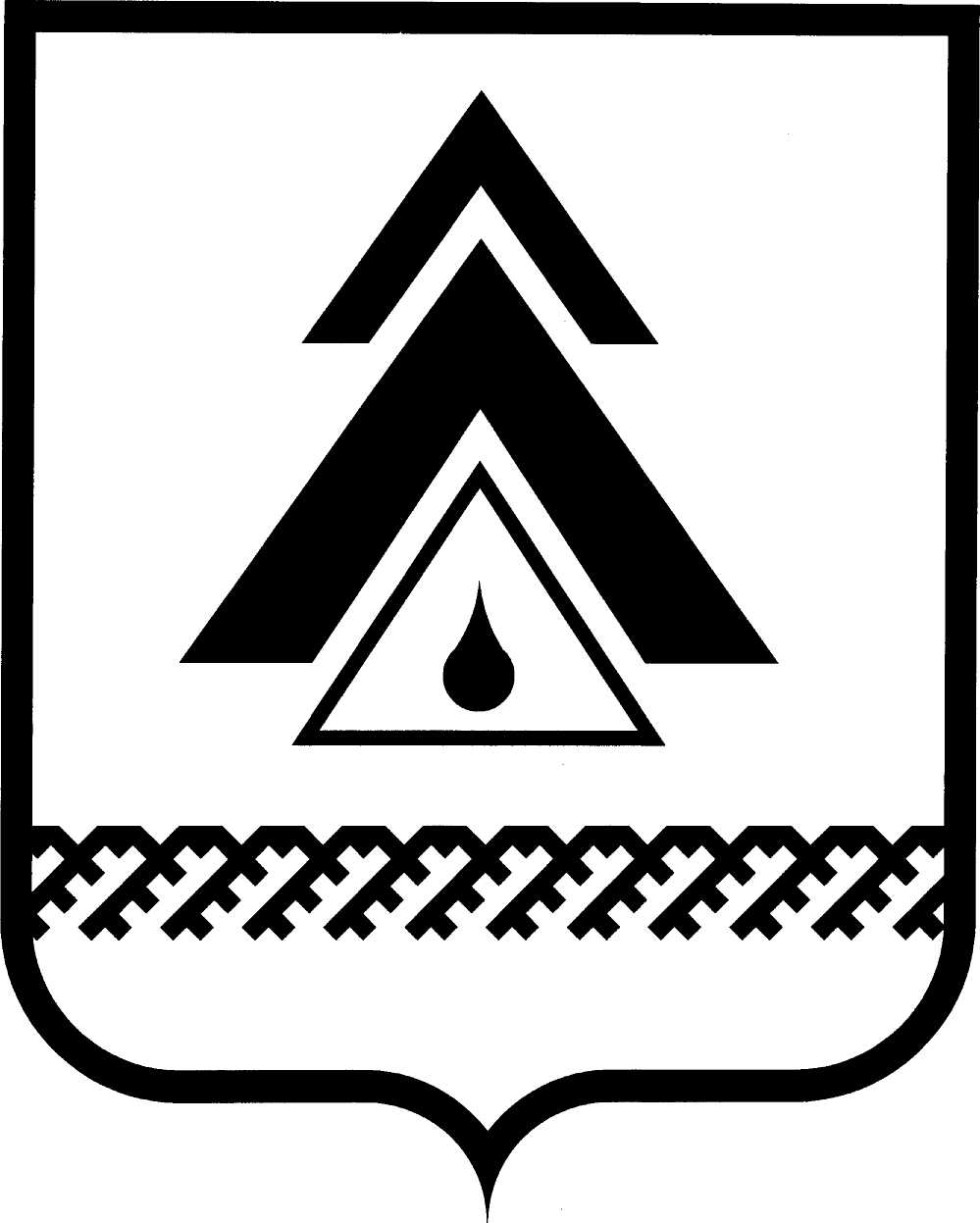 администрация Нижневартовского районаХанты-Мансийского автономного округа – ЮгрыПОСТАНОВЛЕНИЕО проведении районных конкурсов профессионального мастерства «Учитель года – 2016», «Воспитатель года – 2016», праздновании Дня учителя В целях выявления талантливых, творчески работающих педагогов муниципальных образовательных учреждений района, повышения престижа педагогического труда и совершенствования профессионального мастерства:1. Провести:с 03 по 05 октября 2016 года районные конкурсы профессионального мастерства «Учитель года – 2016», «Воспитатель года – 2016» в бюджетных муниципальных общеобразовательных учреждениях пгт. Излучинска: «Излучинская общеобразовательная средняя школа № 1 с углубленным изучением отдельных предметов», «Излучинская общеобразовательная средняя школа № 2             с углубленным изучением отдельных предметов», «Излучинская общеобразовательная начальная школа»;05 октября 2016 года торжественное мероприятие, посвященное празднованию Дня учителя, в районном муниципальном автономном учреждении «Межпоселенческий культурно-досуговый комплекс «Арлекино».2. Утвердить:Порядок проведения районных конкурсов профессионального мастерства «Учитель года – 2016», «Воспитатель года – 2016» согласно приложению 1;состав организационного комитета по подготовке и проведению районных конкурсов профессионального мастерства «Учитель года – 2016», «Воспитатель года – 2016» согласно приложению 2; жюри районных конкурсов профессионального мастерства «Учитель года – 2016», «Воспитатель года – 2016» согласно приложению 3.3. Управлению образования и молодежной политики администрации района (М.В. Любомирская) организовать проведение районных конкурсов профессионального мастерства «Учитель года – 2016», «Воспитатель года – 2016», торжественного мероприятия, посвященного празднованию Дня учителя.4. Управлению культуры администрации района (Н.В. Алексеёнок) обеспечить сценарное и техническое сопровождение районных конкурсов профессионального мастерства «Учитель года – 2016», «Воспитатель года – 2016», торжественного мероприятия, посвященного празднованию Дня учителя.5. Муниципальному казенному учреждению «Учреждение по материально-техническому обеспечению деятельности органов местного самоуправления» (Г.Н. Белько) обеспечить транспортом членов жюри из числа работников администрации района для подвоза к месту проведения конкурсов и обратно.6. Контроль за выполнением постановления возложить на заместителя главы района по социальным вопросам О.В. Липунову.Глава района                                                                                        Б.А. Саломатин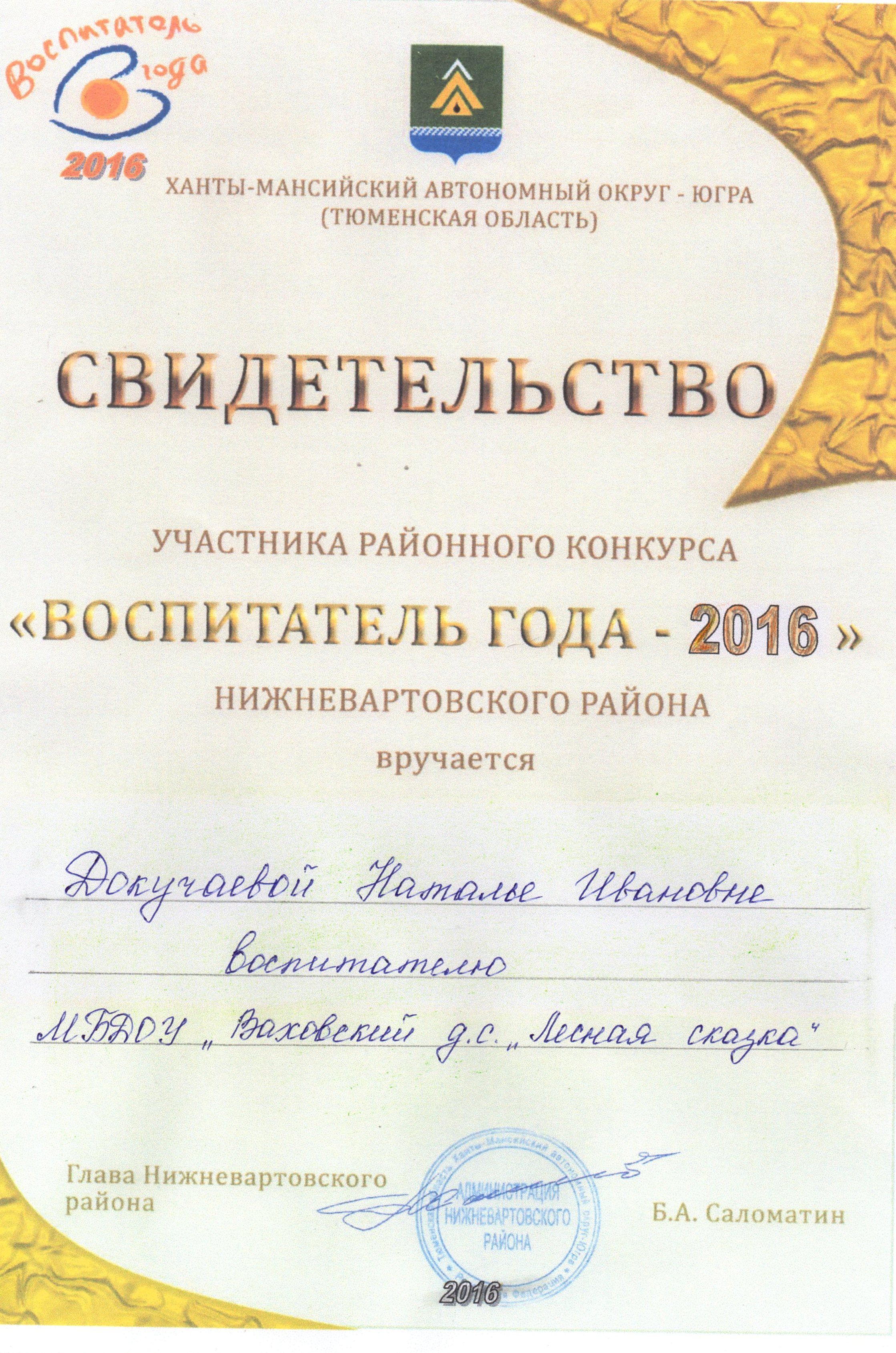 Нижневартовский районМуниципальное бюджетное дошкольное образовательное учреждение «Ваховский детский сад «Лесная сказка»»Тема:  Педагогическая технология формирования экологической культуры у детей старшего дошкольного возраста посредством метода проектоВыполнила:  воспитательДокучаева Наталья Ивановна2016 годСодержаниеВВЕДЕНИЕВ наши дни проблема сохранения окружающей среды чрезвычайно актуальна из-за грозящего экологического кризиса. Следовательно, стратегии развития образования XXI века должны разрабатываться с учетом идей экологизации на всех ступенях и уровнях образования.Актуальность темы исследования связана с тем, что сегодня существует социальный заказ общества к системе дошкольного образования на воспитание экологически грамотного человека. В Законе Российской Федерации «Об образовании» № 273 от 29.12. 2012 г., «Национальной доктрине образования Российской Федерации до 2025 г.», Федеральном Законе «Об охране окружающей среды», «Экологической доктрине Российской Федерации» в качестве ведущих выделяются задачи формирования экологической культуры и развития ценностного бережного отношения к природе. Решать эти задачи надо начинать уже в дошкольном детстве, так как формирование у подрастающего поколения экологической культуры позволит преодолеть целый ряд негативных явлений в жизни общества, гармонизировать отношения человека с природой, с самим собой  как частью природы. Одним из перспективных методов, способствующих формированию экологической культуры дошкольников, является метод проектов. Спецификой этого метода являются исследовательская деятельность детей и сотворчество взрослого и ребенка в решении экологической проблемы, лично значимой для ребенка. Основа этого метода – самостоятельная деятельность детей – исследовательская, познавательная, продуктивная, в процессе которой ребенок познает окружающий мир и воплощает новые для себя экологические представления и знания в жизнь.Теории и концепции экологического образования детей дошкольного возраста изложены в работах отечественных ученых (Л.М. Маневцова,               М.Д. Маханева, П.Г. Саморукова, Е.В. Гончарова, Н.А. Рыжова,                  С.Н. Николаева и др.). Взгляды и идеи на содержание и структуру экологической культуры как главного компонента в экологическом образовании дошкольников представлены в работах М.Д. Маханевой,            С.Н. Николаевой, Н.А. Рыжовой, О.А. Соломенниковой  и др.). Дидактические подходы к организации проектной деятельности дошкольников описаны в работах Н.Е. Веракса, А.Н. Веракса,                      А.В. Деркунской, А.И. Ивановой, Н.А. Виноградовой, А.А. Сагадеевой,         И.В. Штанько и др.. Однако, несмотря на достаточное количество работ по экологическому образованию детей дошкольного возраста недостаточно изученной остается проблема формирования экологической культуры у детей старшего дошкольного возраста посредством метода проектов.Проблема исследования заключается в ответе на вопрос: какой должна быть педагогическая технология формирования экологической культуры у детей старшего дошкольного возраста посредством метода проектов?Цель исследования заключается в теоретическом и практическом обосновании использования педагогической технологии формирования экологической культуры детей старшего дошкольного возраста методом проектов. Объектом исследования является процесс экологического образования детей дошкольного возраста.Предмет исследования: использование педагогической технологии формирования экологической культуры детей старшего дошкольного возраста методом проектов.Гипотеза исследования: формирование экологической культуры детей старшего дошкольного возраста (а значит, и повышение качества экологического образования) произойдет успешно, если:– использовать метод проектов;– разработать и применить педагогическую технологию, включающую 3 тематических блока («Мир природы», «Мир наблюдений» и «Мир открытий») и 4 этапа работы над проектом: 1-ый этап – целеполагание, 2-ой этап – разработка совместного плана действий по достижению цели, 3-й этап – практическая реализация проекта и 4-ый этап – презентация проекта.– создать психолого-педагогические условия, включающие: учет возрастных психологических особенностей детей, экологически развивающую предметно-пространственную среду, интеграцию содержания образовательных областей и разных видов детской деятельности, взаимодействие с родителями воспитанников.Задачи исследования:1. Проанализировать состояние проблемы и рассмотреть подходы к  формированию экологической культуры у детей старшего дошкольного возраста.2. Определить критерии и показатели для оценки уровня сформированности экологической культуры у старших дошкольников и подобрать диагностические методы для этой оценки.3. Провести диагностическое изучение уровня сформированности экологической культуры у старших дошкольников.4. Разработать и апробировать технологию формирования экологической культуры у детей старшего дошкольного возраста посредством метода проектов.Теоретическая значимость опыта работы состоит в том, что в нем применительно к детям дошкольного возраста уточнены определения понятий «экологическая культура» (в совокупности трех структурных компонентов – когнитивного, эмоционального и поведенческого), «метод проектов»  в экологической работе с дошкольниками как инновационный  метод, основанный на проектной исследовательской деятельности, которая организуется во взаимодействии детей и взрослых и позволяет формировать экологические представления, положительное эмоциональное отношение к природе и основы природоохранительной деятельности детей.  Конкретизированы условия, обеспечивающие успешность формирования экологической культуры у старших дошкольников методом проектов. Все это имеет социальную и личностную значимость.Практическая значимость опыта работы заключается в том, что разработанная и опробованная нами педагогическая технология формирования экологической культуры детей старшего дошкольного возраста посредством методом проектов может успешно использоваться в практике работы воспитателей и других специалистов по дошкольному образованию.1. ТЕОРЕТИЧЕСКИЕ ОСНОВЫ ФОРМИРОВАНИЯ ЭКОЛОГИЧЕСКОЙ КУЛЬТУРЫ У ДЕТЕЙ СТАРШЕГО ДОШКОЛЬНОГО ВОЗРАСТА1.1. Сущность понятия «экологическая культура дошкольников», ее структурные компонентыВ настоящее время экологическое образование оформилось в самостоятельную область дошкольной педагогической теории и практики. Новизна его, по мнению Л.В. Моисеевой, проявляется «в изменении подхода к ознакомлению детей с природой от биологического к экологическому – с опорой основополагающие идеи и понятия экологии, доступные дошкольникам» [13, с. 5]. По определению Н.А. Рыжовой, экологическое образование дошкольников – это «целенаправленный, организованный, систематичный, последовательный педагогический процесс формирования экологической культуры, которая проявляется в системе доступных пониманию детей экологических представлений и знаний, эмоционально-положительном отношении к природе и природоохранительной деятельности» [20, с. 7]. В авторской концепции С.Н. Николаевой цель экологического образования дошкольников – формирование начал экологической культуры, под которым понимается «становление осознанно-правильного отношения к природе во всем ее многообразии; к людям, охраняющим ее и созидающим на основе природы материальные и духовные ценности; к себе, как части природы»  [15, с. 21]. Из этих определений видно, что основа экологического образования дошкольников – формирование у них экологической культуры. По мнению Н. А. Рыжовой, экологическая культура детей дошкольного возраста характеризуется «определенным уровнем восприятия ребенком природы, окружающего мира и оценка своего положения по отношению к природе и окружающему миру» [20, с. 12]. П.Г. Федосеева считает, что «на основе формирования  экологической культуры у дошкольников происходит становление научно-познавательного, эмоционально-нравственного, практически-деятельного отношения к природе»  [28, с. 5]. С.Н. Николаева включает в экологическую культуру детей дошкольного возраста три компонента: 1) когнитивный (знаньевый) компонент – экологические  представления и знания, которое являются основой будущего экологического мировоззрения; 2) эмоциональный компонент – положительные чувства и эмоции по отношению к природе;                              3) поведенческий компонент – поведение в природе и деятельность по ее охране [15].Первый компонент экологической культуры дошкольников – когнитивный – включает экологические представления и знания, которые закладывают основы мировоззренческих взглядов, представлений, убеждений, отношений личности по отношению к природе. Эти знания и представления формируются в процессе непосредственно образовательной деятельности экологической направленности в условиях детского сада.Второй компонент экологической культуры дошкольников – эмоциональный – представляет собой эмоционально богатый запас непосредственных впечатлений и чувств ребенка. Это компонент создает предпосылки для понимания природы как системы ценностей, что служит основой развития способности правильно оценивать как индивидуальное, так и общественное отношение к природной среде. Создание такого запаса впечатлений, эмоций и чувств требует организации педагогически целенаправленного, творческого общения детей с природной средой, широкого внедрения исследовательского (проектного) метода в образовательный процесс дошкольной образовательной организации.Третий компонент экологической культуры дошкольников – поведенческий – это культура индивидуального поведения в природном окружении и активное участие в общественно полезном труде по защите, уходу и улучшению окружающей среды. Этот компонент нацелен на развитие потребностей ребенка к общению с природой, формирование у детей ответственного отношения к ней. Формирование экологически грамотного поведения  возможно, если организована работа по общению детей с природой во время экскурсий, походов, циклических наблюдений и т.д. Культура общения с природой, как отмечают Л.М. Маневцова и                      П.Г. Саморукова, «предполагает ответственное отношение к природной среде, которое обусловлено образованием таких свойств личности, как готовность и способность к практическим действиям по бережному использованию природных богатств, защите природы и ее улучшению» [11, с. 79]. По мнению Л.И. Егоренко, это «культура индивидуального поведения ребенка в природном окружении и активное участие в общественно полезном труде по защите, уходу и улучшению окружающей среды, в пропаганде идеи охраны природы» [8, с. 51]. О.А. Соломенникова выделяет следующие педагогические условия формирования экологической культуры у детей дошкольного возраста:– учет физиолого-психологических особенностей детей; – организация предметно-развивающей экологической среды;– технологическое обеспечение процесса экологического образования дошкольников на основе использования интегрированного, комплексно-тематического, системно-деятельностного и личностно-ориентированного подходов [24, с. 95].Таким образом, под экологическим образованием дошкольников понимается целенаправленный, организованный, систематичный, последовательный педагогический процесс формирования у детей экологической культуры. Экологическая культура – это качество личности ребенка дошкольного возраста, включающее в себя экологические представления и знания о взаимосвязях в природе (когнитивный компонент); чувства и отношения к природе как к ценности (эмоциональный компонент); деятельность и поведение в природе (поведенческий компонент). Эти компоненты служат критериями для оценки уровня сформированности экологической культуры у детей старшего дошкольного возраста. Процесс формирования экологической культуры – процесс развивающий и комплексный. Он требует поиска новых подходов, программ, педагогических технологий, средств для достижения главной цели экологического образования детей в обновленных условиях. Одним из эффективных средств формирования экологической культуры у дошкольников является метод проектов.1.2. Педагогический потенциал метода проектов в формировании экологической культуры детей старшего дошкольного возрастаИспользование метода проектов в дошкольном образовании связано с тем, что сейчас на смену традиционному образованию приходит продуктивное обучение, которое направлено на развитие творческих способностей, формирование у дошкольников интереса и потребности к активной созидательной деятельности. Согласно ФГОС ДО, одним из «перспективных методов, способствующих решению этой проблемы, является метод проектной деятельности, или метод проектов» [25]. В настоящее время под методом проектов понимается «совокупность учебно-познавательных приемов, которые позволяют решить ту или иную проблему в результате самостоятельных действий обучающихся с обязательной презентацией этих результатов» [7, с. 5]. Спецификой использования метода проектов в дошкольной практике является то, что взрослым необходимо помогать ребенку обнаружить проблему, вызвать к ней интерес и потом организовать проектную деятельность.Метод проектов основан на проектной деятельности.В.А. Деркунская рассматривает проектную деятельность как «вариант интегрированного метода обучения дошкольников, как способ организации педагогического процесса, основанный на взаимодействии педагога и воспитанника, поэтапная практическая исследовательская деятельность по достижению поставленной цели» [7, с. 75].Особенностью проектной деятельности в дошкольной системе образования является то, что ребенок еще не может самостоятельно найти противоречия в окружающем, сформулировать проблему, определить цель (замысел). Поэтому, как отмечает А.А. Сагадеева, в образовательном процессе детского сада проектная деятельность «носит характер сотрудничества, в котором принимают участие дети и педагоги, родители и другие члены семьи» [21, с. 95]. Родители могут быть не только источниками информации, реальной помощи и поддержки ребенку и педагогу в процессе работы над проектом, но и стать непосредственными участниками образовательной деятельности, обогатить свой педагогический опыт, испытать чувство сопричастности и удовлетворения от своих успехов и успехов ребенка. Основываясь на личностно-ориентированном подходе к обучению, метод проектов, по мнению Н.Е. Веракса и А.Н. Веракса, «развивает у дошкольников познавательный интерес, формирует навыки сотрудничества в познавательно-исследовательской деятельности» [3, с. 6]. А.М. Федотова подчеркивает, что «важным является то, что в ходе работы над проектом у старших дошкольников формируются проектно-исследовательские умения и навыки: 1) выявить проблему; 2) самостоятельно искать нужное решение; 3) выбирать из имеющихся способов наиболее адекватный и продуктивно его использовать; 4) самостоятельно анализировать полученные результаты» [29, с. 199].В процессе формирования экологической культуры старших дошкольников метод проектов обладает большими педагогическими возможностями.  Он дает ребенку возможность расширить представления о природе, обогатить свои знания о взаимосвязях в природе, развить положительные эмоции по отношению к окружающей живой и неживой природе, провести эксперименты и опыты и на основе их результатов синтезировать полученные знания, развить творческие способности и коммуникативные навыки. Сочетание в проекте различных видов детской деятельности закрепляет навыки воспитанников, помогает им открывать и познавать окружающую действительность гораздо быстрее и глубже. Метод проектов дает возможность дошкольнику самому исследовать и экспериментировать, поддерживать его любознательность и интерес к экологической проблеме. Он также позволяет интегрировать сведения из разных областей знаний для решения экологической проблемы и применять их на практике, осуществляя взаимодействие со специалистами и родителями. Исследовательская деятельность дошкольников в рамках проекта комбинируется с другими видами деятельности: сочинением рассказов, изобразительной деятельностью, игровой и т.д. Большое значение имеет эмоциональное восприятие детьми природы в целом, развитие способностей видеть красоту природы. Трудовая деятельность является также неотъемлемым элементом экологического проекта ребенка-дошкольника, в ее рамках дети осуществляют уход за растениями, изготавливают кормушки, скворечники и т.п.Н. А. Виноградова и Е. П. Панкова выделяют и описывают следующие этапы метода проекта в детском саду [4, с. 45]. I этап разработки проекта – целеполагание: воспитатель выносит тему и проблему на обсуждение детям.II этап работы над проектом представляет собой разработку совместного плана действий по достижению цели (а гипотеза – это и есть цель проекта). После составления совместного плана действий начинается III этап работы над проектом – его практическая часть. Дети исследуют, экспериментируют, проводят опыты, ищут, творят.Заключительным, IV этапом работы над проектом является его презентация, которая может проходить в различных формах в зависимости от возраста детей и темы проекта: итоговые игры-занятия, игры-викторины, тематические развлечения, оформление альбомов, фотовыставок, мини-музеев, творческих газет» [4, с. 46].Авторы программы «От рождения до школы» выделяют следующие педагогические условия, способствующие успешному использованию метода проектов в экологическом образовании дошкольников: 1. Предоставление каждому ребенку возможности для обретения опыта создания собственного замысла и воплощения собственных проектов экологической направленности. 2. Создание в группе атмосферы, которая вдохновляет детей на проектное действие и поощряет его. 3. Регулярное выделение времени для проектной деятельности детей, создание условий для презентации проектов [17].В программе «От рождения до школы» указано, что при использовании метода проектов с целью развития проектной деятельности детей педагоги должны:• создавать проблемные ситуации, которые инициируют детское любопытство, стимулируют стремление к исследованию;• быть внимательными к детским вопросам, возникающим в разных ситуациях, регулярно предлагать проектные образовательные ситуации в ответ на заданные детьми вопросы;• поддерживать детскую автономию: предлагать детям самим выдвигать проектные решения;• помогать детям планировать свою деятельность при выполнении своего замысла, поддерживать их идеи, делая акцент на новизне каждого предложенного варианта;• помогать детям сравнивать предложенные ими варианты решений проблем, аргументировать выбор своего варианта [17].Метод проектов эффективен в формировании каждого из трех компонентов экологической культуры детей старшего дошкольного возраста, так как с его помощью, возможно, формировать и расширять представления и знания детей о природе родного края, воспитывать у них положительное эмоциональное и заботливое отношение к природе, научить конкретным способам исследования неживых и живых объектов природы, развивать экологическое мышление в процессе проведения опытов, наблюдений экспериментов, а также повысить уровень профессионализма воспитателей детского сада и родительской компетентности по вопросам формирования экологической культуры у детей старшего дошкольного возраста.Таким образом, метод проектов как средство экологического образования детей дошкольного возраста – инновационный и перспективный метод, который можно эффективно использовать при формировании экологической культуры воспитанников детского сада. Сущность метода проектов состоит в организации совместной проектной деятельности детей и взрослых по экологическим проблемам, написании детского проекта, в котором экологические представления и знания детей находят свое практическое применение. Проектная деятельность позволяет стимулировать интерес детей к экологическим проблемам, воспитывать ценностное отношение к природе. Метод проектов дает возможность дошкольнику самому исследовать и экспериментировать, интегрировать сведения из разных областей знаний для решения экологической проблемы и применять их на практике, осуществляя взаимодействие со специалистами и родителями. Педагогический потенциал метода проекта в экологическом образовании дошкольников достаточно широк, так как он позволяет сочетать интересы всех участников образовательных отношений в детском саду: педагог имеет возможность проявить свои проектно-исследовательские и творческие способности в соответствии с собственным профессиональным уровнем; родители имеют возможность активно участвовать в экологическом образовании своего ребенка; деятельность детей организована в соответствии с их интересами, желаниями и потребностями. Метод проектов в экологическом образовании дошкольников является подготовительным этапом для дальнейшей его реализации в школьном образовании.2. ОПЫТ РАБОТЫ  ВОСПИТАТЕЛЯ  ПО ФОРМИРОВАНИЮ ЭКОЛОГИЧЕСКОЙ КУЛЬТУРЫ  У ДЕТЕЙ СТАРШЕГО ДОШКОЛЬНОГО ВОЗРАСТА2.1. Технология формирования экологической культуры у детей  старшего дошкольного возрастаТехнология формирования экологической культуры у детей  старшего дошкольного возраста разработана на основе требований ФГОС ДО и с учетом следующих принципов дошкольного образования:– личностно-развивающий и гуманистический характер взаимодействия взрослых (родителей (законных представителей), педагогических работников и детей;– уважение личности ребенка;– деятельностный подход: использование формы, специфических для детей данной возрастной группы, прежде всего в форме игры, познавательной и исследовательской деятельности;– построение образовательной деятельности на основе индивидуальных особенностей каждого ребенка, при котором сам ребенок становится активным в выборе содержания своего образования, становится субъектом образования;– содействие и сотрудничество детей и взрослых, признание ребенка полноценным участником (субъектом) образовательных отношений;– поддержка инициативы детей;– сотрудничество с семьями воспитанников [25].Технология формирования экологической культуры у детей  старшего дошкольного возраста включает 4 модуля. Целевой модуль технологии определяет цели и задачи формирования  экологической культуры у детей  старшего дошкольного возраста.  Содержательный модуль технологии характеризует содержание этого процесса по тематическим блокам.   Процессуально-деятельностный модуль технологии содержит этапы, средства, методы и формы педагогической работы с детьми, а также особенности организации предметно-пространственной среды.  Диагностико-результативный модуль технологии представлен диагностическими заданиями для оценки уровней (высокого, среднего и низкого) сформированности экологической культуры у старших дошкольников. Технология формирования формирования экологической культуры 
у детей  старшего дошкольного возрастаЦель технологии: формирование экологической культуры у старших  дошкольников посредством метода проектов.Задачи технологии:1. Формировать у детей экологические представления и знания о природе и взаимосвязях в ней,  положительное (эстетическое и нравственное) отношение к природе и активное природосообразное поведение.2. Помогать детям поэтапно осуществлять проектную деятельность, поддерживать детскую инициативу.3. Развивать исследовательские умения детей.4. Способствовать взаимодействию педагогов с семьями воспитанников, привлечению родителей к проектной деятельности детей.Содержательный модуль технологии включает работу по 3 тематическим блокам.1 блок «Мир природы» включает тематические проекты, направленные на формирование у детей экологических представлений и знаний о природе и взаимосвязях в ней. Проекты: «Сохраним живую природу – ради жизни на Земле» (долгосрочный), «Мы дети Югры», «Белая береза», «Зимующая птица – Снегирь».2 блок. «Мир наблюдений» включает тематические проекты, направленные на формирование у детей положительного (эстетического и нравственного) отношения к природе.Проекты: «Времена года» (долгосрочный), «Мир животных. Взаимосвязи в природе: зачем и почему?», «Комнатные растения – наши зеленые друзья» (долгосрочный).3 блок «Мир открытий» включает тематические проекты, направленные на формирование у детей активного природосообразного поведения.Проекты: «Питьевая вода» (опыты с водой), «Загадки Снежной бабы» (опыты с водой), «Тайны песочного человечка» (опыты с песком), «Чудесные свойства глины» (опыты с глиной), «Удивительный мир комнатных растений» (опыты с комнатными растениями), «ЭКОмультипликация» Приведем примеры организации педагогической работы с детьми старшего дошкольного возраста над проектами. Тема проекта «Мир животных. Взаимосвязи в природе: зачем и почему?». С целью подготовки к этому проекту  с детьми проводились экологические дидактические игры, направленные на формирование представлений о взаимосвязях в природе: «Что было бы, если из леса исчезли…», «Путаница», «Земля, вода, огонь, воздух», «Воздух, земля, вода», «Цепочка», «Кто где живет». Их описание представлено в Приложении 5.Непосредственная работа детей над проектом организовывалась следующим образом. Каждый из детей индивидуально или парой выбирали одно из животных из следующего списка: кошка, голубь, лягушка, бабочка, лиса, щука, ящерица, черепаха. Целью проектной деятельности детей было установить специфику приспособительного поведения каждого из этих животных и причинно-следственные связи в способах их питания, защиты от врагов, передвижениях и т.д..Детям предлагался следующий план работы над проектом:1. Место проживания животного.2. Особенности строения тела животного.3. Особенности питания животного.4. Основные повадки животного (ведение экологического дневника).5. Выводы о выявленных взаимосвязях между поведением животного, местом его обитания, питания, строения тела и т.д. 6. Подготовка компьютерной презентации или фотографий (рисунков) по итогам проекта.Познавательно-исследовательская деятельность детей в рамках метода проектов: наблюдения за повадками выбранного животного в естественной для него среде обитания (можно пользоваться видеофильмами, телевизионными передачами, информацией из книг и т.д.).  Работа детей над проектом по теме «Комнатные растения – наши зеленые друзья» имела своей целью формирование и развитие трудовых умений и навыков детей по уходу за комнатными растениями, развитие способности осуществлять природоохранительное поведение. Перед реализацией проекта была проведена следующая предварительная работа. Со старшими дошкольниками проводились дидактические игры по ознакомлению с комнатными растениями: «Найдите, что опишу», «Отгадайте, что за растение», «Узнай растение», «Где спрятано растение» и др. (Приложение 6). Эти игры способствуют развитию памяти, внимания, наблюдательности, учат детей применять имеющиеся знания в новых условиях, активируют разнообразные умственные процессы, обогащают словарь, оперировать самими предметами природы, сравнивать их, отмечать изменения и отдельных внешних признаков, игры подводят детей к их умению обобщать и классифицировать, вызывают эмоциональные отношения к растениям. Дети учились находить общие признаки всех растений и отличительные черты каждого из них.Детям предлагался следующий план работы над проектом:	1. Выбрать одно из комнатных растений.2. Ознакомиться с историей его названия и местом произрастания.3. Описать внешний вид растения.4. Выяснить особенности ухода за этим растением: тенелюбивое или светолюбивое, потребность во влаге и т.д.5. Подготовка компьютерную презентацию, фотографии (рисунки) по итогам проекта, дневник наблюдений за состоянием растения во время проведения опытов (помещение растения в тень или на солнце), частый или редкий полив и т.д.).Познавательно-исследовательская деятельность детей в рамках этого проекта организовывалась в форме проведения опытов с комнатными растениями, в результате которых определяются особенности ухода за комнатным растением В ходе проекта «ЭКОмультипликация» из различного материала (пластилина, природного или бросового материала) дети изготавливают персонажей, а потом снимаем мультфильм на экологические темы («Как художник лес рисовал», «Приключения Лесовичка», «Земля наш ДОМ»).Процессуально-деятельностный модуль технологииЭтапы организации проектной деятельности взрослых и детейI этап разработки проекта – целеполагание: воспитатель выносил проблему на обсуждение детям. В результате совместного обсуждения выдвигалась гипотеза, которую воспитатель предлагал детям подтвердить в процессе исследовательской деятельности. II этап работы над проектом представлял собой разработку совместного плана действий по достижению цели (а гипотеза – это и есть цель проекта). Сначала проводилось общее обсуждение, чтобы дети выяснили, что они уже знают об определенном предмете или явлении. Воспитатель фиксировал ответы на большом листе ватмана, чтобы дети могли их видеть. Для фиксации ответов детей мы использовали моделирование – условные схематические символы, знакомые и доступные детям.После составления совместного плана действий начинается III этап работы над проектом – его практическая часть. Дети работают индивидуально, попарно или группами по 3 человека, но обязательно совместно с родителями или воспитателями. Они ищут нужную информацию, проводят опыты, исследуют, экспериментируют, анализируют полученные результаты. Заключительным, IV этапом, работы над проектом является его презентация, которая была нами организована в некоторых случаях как компьютерная презентация, в других случаях (есликомпьютерную презентацию сделать сложно) – как выставка фотографий, рисунков детей.Методы работы с детьми: – проектный метод (детская проектная деятельность, основой которого является познавательно-исследовательская деятельность детей;– проблемный метод – постановка проблемы и поиск ее решения;– практические методы – элементарные опыты и эксперименты;– наглядный метод – циклические наблюдения, наглядное представление результатов экспериментов (картинки, рисунки, фотографии), компьютерные презентации проектов.Формы организации детской деятельности: совместная деятельность взрослого (воспитателей и родителей) и детей и самостоятельная деятельность детей. Диагностико-результативный модуль технологии Ориентация на результат: повышение уровня сформированности экологической культуры у детей старшего дошкольного возраста во взаимосвязи трех компонентов – когнитивного, эмоционального и поведенческого.Диагностические методы для оценки уровня сформированности экологической культуры у старших дошкольников: 1. Анкетирование детей для оценки полноты представлений детей о взаимосвязях в природе.2. Работа с сюжетными картинками «Что для тебя самое важное?».3. Практическое задание по уходу за комнатными растениями.Уровни сформированности экологической культуры у детей: высокий, средний и низкий.РАБОТА С ПЕДАГОГАМИ ДООСистематически проводятся тематические семинары, групповые и индивидуальные консультации, взаимопосещения открытых видов деятельности детей, выставка методической литературы. РАБОТА С РОДИТЕЛЯМИ старших дошкольников Опросы родителей с целью установления уровня их удовлетворенности взаимодействием с педагогами детского сада по проблеме формирования экологической культуры у старших дошкольников;Групповые и индивидуальные консультации.Тематическое родительское собрание по вопросу организации проектной деятельности детей. Посещение открытых видов деятельности детей. Оформление информационного стенда «Маленький исследователь. Как помочь ребенку в работе над проектом».Совместная проектная деятельность детей и родителей.Таким образом, разработанная нами технология формирования экологической культуры у старших дошкольников посредством метода проектов способствовала формированию полных и осознанных экологических представлений и знаний о взаимосвязях в природе, развитию положительных отношений (нравственных и эстетических) к природе, готовности осуществлять природоохранительную деятельность, трудовых действий по уходу за комнатными растениями. Технология способствовала повышению профессиональной компетентности воспитателей в работе по формированию экологической культуры у старших дошкольников, положительному отношению родителей воспитанников к этой проблеме и повышению уровня их удовлетворенности взаимодействием с детским садом.2.2. Диагностический материал, отражающий результативность  педагогической технологии формирования экологической культуры 
у   детей старшего дошкольного возрастаПедагогическая диагностика проводится два раза в год (в сентябре и мае). В начале учебного года (сентябрь) проводится основная первичная диагностика: выставляются стартовые условия (исходный уровень развития), определяются достижения ребенка к этому времени, а также проблемы развития, для решения которых требуется помощь воспитателя.  В конце учебного года (май) проводится итоговая диагностика, по результатам которой оценивается степень решения сотрудниками детского сада поставленных задач и определяются перспективы дальнейшего проектирования образовательной деятельности по экологическому образованию с учетом новых задач развития данного ребенка. На основе рекомендаций Е.В. Гончаровой [5, 6] и в соответствии с компонентами экологической культуры были определены критерии и показатели для оценки уровней сформированности экологической культуры у детей старшего дошкольного возраста.Критерии и показатели для оценки уровней сформированности экологической культуры у детей старшего дошкольного возрастаНа основе совокупности выделенных критериев и показателей определены  уровни сформированности экологической культуры у старших дошкольников – высокий, средний и низкий. Их характеристики даны в Приложении 1.Для диагностики использовались 3 задания в соответствии с тремя критериями, по которым ведется оценка уровней сформированности  экологической культуры у старших дошкольников:1.Анкетирование детей для оценки полноты представлений детей о взаимосвязях в природе.2. Работа с сюжетными картинками «Что для тебя самое важное?».3. Практическое задание по уходу за комнатными растениями.Описание этого диагностического инструментария представлено в Приложении 2.Сравнение результатов исходной и итоговой диагностики детей дает возможность установить динамику в уровнях сформированности экологической культуры у старших дошкольников и определить результативность педагогической работы с детьми (в нашем случае – результативность педагогической технологии формирования экологической культуры у старших дошкольников).Сравнительные результаты исходной и итоговой диагностики уровня сформированности экологической культуры у старших дошкольников представлены в Приложении 3. Имеется положительная динамика в уровне сформированности экологической культуры у старших дошкольников. Это проявилось в том, что после применения педагогической технологии на 45% увеличилось количество детей с высоким уровнем экологической культуры, на 10%  увеличилось количество детей со средним уровнем экологической культуры. Не осталось детей с низким уровнем экологической культуры.У большинства старших дошкольников имеются полные и осмысленные представления о сезонных изменениях в природе, о взаимосвязях  в природе, специфике приспособительного поведения хорошо известных детям животных и причинно-следственных связях в способах питания, защиты от врагов, передвижения животных. Они всегда проявляют положительное эмоциональное (нравственное и эстетическое) отношение к растениям и животным. При выполнении трудовых операций по уходу за комнатными растениями показывают самостоятельность и отличное знание и качество выполнения всех необходимых трудовых действий.Таким образом, результаты итоговой диагностики детей доказывают эффективность внедренной педагогической технологии формирования экологической культуры у старших дошкольников посредством метода проектов. Эти результаты также свидетельствуют о результативности работы воспитателя.Опрос родителей с целью установления уровня их удовлетворенности взаимодействием с педагогами детского сада по проблеме формирования экологической культуры у старших дошкольников проводилось 2 раза: в начале учебного года (сентябрь) и в конце учебного года (май). Сравнение результатов опроса родителей показал, что имеется положительная динамика их удовлетворенностью взаимодействием с педагогами детского сада по проблеме формирования экологической культуры у старших дошкольников (Приложение 4). В конце учебного года на 65% возросло количество родителей с высоким уровнем удовлетворенности взаимодействием с педагогами детского сада. На 40% уменьшилось количество родителей со средним уровнем удовлетворенности взаимодействием с педагогами детского сада. Не осталось родителей с низким уровнем.В конце учебного года после проведенной работы выделяются 2 группы родителей.1.Группа полностью удовлетворенных родителей (высокий уровень) – 85% родителей. Эти родители постоянно взаимодействуют с детским садом, посещают все мероприятия по экологическому образованию детей, которые проводятся в детском саду, оказывают помощь педагогам. У них имеется оптимальная эффективность  совместной деятельности с детьми в семье. Они постоянно проводят со своим ребенком беседы на экологические темы, ставят опыты, ходят в походы и на прогулки в парк и лес, наблюдают за изменениями в природе, поручают детям уход за комнатными растениями, делают скворечники и заботятся о птицах зимой, помогают своему ребенку делать проекты и т.д. Родители отмечают, что у их ребенка сформированы экологические представления и знания, имеется положительное отношение к природе и отношение к ней как ценности, имеются трудовые навыки по уходу за растениями, сформирована готовность осуществлять природоохранительную деятельность. Родители готовы поделиться своим опытом с другими родителями.2. Группа частично удовлетворенных родителей (средний уровень) – 30% родителей. Эти родители не всегда, но достаточно часто посещают мероприятия по экологическому образованию детей, которые проводятся в детском саду, изредка оказывают помощь педагогам. Иногда, но не постоянно, эти родители организуют совместную с детьми деятельность по формированию экологической культуры: в основном это беседы о природе, походы в лес, парк, редко – опыты и эксперименты с объектами неживой природы. В подготовке ребенком проекта эти родители оказывают ему минимальную помощь. Они не готовы поделиться опытом своей работы с другими родителями.В целом же повысился уровень родительской компетентности в вопросах формирования экологической культуры у, объединились возможности детского сада и семьи по развитию у детей потребности общаться с природой, умений бережного отношения к природе и правильно поведения в природе.3. ПЕРСПЕКТИВЫ ДАЛЬНЕЙШЕЙ РАБОТЫ1. Обобщить и систематизировать опыт работы по формированию экологической культуры у старших дошкольников методом проектов.2. Разработать методические рекомендации для педагогов ДОО по формированию экологической культуры у старших дошкольников методом проектов.3. Создать картотеку детских проектов по экологическому образованию старших дошкольников. 4. Создать брошюру и памятки для родителей старших дошкольников по теме «Как организовать проектную деятельность ребенка по экологии дома».5. Организовать в детском саду работу семейного клуба «Маленький исследователь» (по запросу родителей).6. Разработать экскурсию по экологической тропе детского сада, где экскурсоводами будут дети старшего дошкольного возраста (подготовительная к школе группа) для детей младших групп и родителей.ЛИТЕРАТУРАВакуленко Ю.А. Воспитание любви к природе у дошкольников: экологические праздники, викторины, занятия и игры. – Волгоград: Учитель, 2011. – 194 с.Буковская Г.В. Игры, занятия по формированию экологической культуры. – М.: Просвещение, 2010. – 312 с.Веракса Н.Е., Веракса Н.А. Проектная деятельность дошкольников: пособ. для педагогов дошкольных учр. –  М.: Мозаика Синтез, 2013. – 112 с.Виноградова Н.А., Панкова Е.П. Образовательные проекты в детском саду. – М.: Айрис-пресс, 2011. – 208 с.Гончарова Е.В. Современная технология экологического образования периода дошкольного детства. – Ростов-н/Д.: Изд-во Ростовского государственного пед. университета, 2008. – 288 с.Гончарова Е.В. Теория и методика экологического образования детей дошкольного возраста. – Нижневартовск: Изд-во Нижневарт. гуманит. ун-та, 2008. – 326 с. Деркунская В.А. Проектная деятельность дошкольников. – СПб.: Детство-Пресс, 2013. – 242 с.Егоренко Л.И. Экологическое воспитание дошкольников и младших школьников. – М.: Просвещение, 2009. – 126 с.Зебзеева В.А. Экологическое образование детей дошкольного возраста: новые подходы и требования // Педагогика: традиции и инновации: матер.междунар. науч. конф. – Челябинск: Два комсомольца, 2012. – С. 50-Иванова А.И. Методика организации экологических наблюдений и экспериментов в детском саду. – М.: ТЦ Сфера, 2009. – 143 с.Маневцова Л.М., Саморукова П.Г. Мир природы и ребенок. Методика экологического воспитания дошкольников. – М.: Детство-Пресс, 2009. –319 с.Маханева М.Д. Экологическое развитие детей дошкольного и младшего школьного возраста: метод. пособие для воспитателей ДОУ и педагогов начальной школы. – М.: АРКТИ, 2011. – 187 с.Моисеева Л.В. Альтернативные модели экологического образования. – Екатеринбург: УрГПУ, 2004. – 156 с.Национальная доктрина образования в Российской Федерации, одобр. Постановлением Правительства РФ от 4 октября 2000 г. № 751, с изм. от 25.11.2003. – URL:  http://sinncom.ru/content/reforma/index5.htm Николаева С.Н. Теория и методика экологического образования детей: учеб. пособие для студ. высш. пед. учеб. заведений. – М.: Академия, 2011. – 336 с.Николаева С.Н. Юный эколог: Программа экологического воспитания дошкольников и условия ее реализации в детском саду. – М.: Мозаика-Синтез, 2011. – 128 с.От рождения до школы. Основная общеобразовательная программа дошкольного образования / Под ред. Н.Е. Вераксы, Т.С. Комаровой,  М.А. Васильевой. – М.: Мозаика-Синтез, 2015. – 334 с.Рыжова Н.А. Наш дом – природа: программа экологического воспитания дошкольников. – М.: Карапуз, 2012. – 23 с.Рыжова Н.А. Экологический проект «Здравствуй, дерево!» // Дошкольное воспитание. –2002. – №№3, 7, 10. Рыжова Н.А. Экологическое образование в дошкольных образовательных учреждениях: теория и практика.  – М.: Карапуз, 2009. –  227 с.Сагадеева А.А. Метод проектов в ДОУ как инновационная педагогическая технология // Педагогика: традиции и инновации: материалы междунар. науч. конф. (г. Челябинск, октябрь 2011 г.). Т. I. – Челябинск: Два комсомольца, 2011. – С. 94-96.Селевко Г.К. Энциклопедия образовательных технологий. В 2-х т. – М.: НИИ школьных технологий, 2006. – Т. 1; Т.2. – 816 с.Соломенникова О.А Занятия по формированию элементарных экологических представлений в старших группах детского сада. – М.: Мозаика-Синтез, 2012. – 112 с.Соломенникова О.А. Экологическое воспитание в детском саду. – М.: Мозаика-Синтез, 2011. – 227 с.Федеральный государственный образовательный стандарт дошкольного образования, утв. приказом Министерства образования и науки Российской Федерации от 17 октября 2013 г. № 1155. – URL: http://www.rg.ru/2013/11/25/doshk-standart-dok.htmlФедеральный закон «Об образовании в Российской Федерации» № 273-ФЗ от 29.12.2012 (с изм. от 13.07.2015). – URL:  http://www.rg.ru/2012/12/30/obrazovanie-dok.html Федеральный закон Российской Федерации «Об охране окружающей среды» от 10.01.2002 № 7-ФЗ с изм. от 21.11.2011 № 331-ФЗ. – URL:  http://base.garant.ru/12125350/1/#block_100 Федосеева П.Г. Система работы по экологическому воспитанию дошкольников. Старшая группа. – Волгоград: ИТД «Корифей», 2009. – 96 с.Федотова А.М. Экологический подход в воспитании детей дошкольного возраста // Проблемы гуманизации воспитательно-образовательного процесса в детском саду.  – Пермь, 2008.  – С. 192-206.Штанько И.В. Проектная деятельность с детьми старшего дошкольного возраста // Управление дошкольным образовательным учреждением. – 2013. – № 4. – С.34-37.Экологическая доктрина Российской Федерации, утв. Правительством РФ от 31 августа 2002 г. № 1225-р. – URL: http://www.scrf.gov.ru/documents/24.htmlПриложение 1УРОВНЕВЫЕ ХАРАКТЕРИСТИКИ СФОРМИРОВАННОСТИ ЭКОЛОГИЧЕСКОЙ КУЛЬТУРЫ У СТАРШИХ ДОШКОЛЬНИКОВВысокий уровень экологической культуры.Ребенок имеет полные представления о взаимосвязях  в природе, специфике приспособительного поведения хорошо известных ему животных и причинно-следственных связях в способах питания, защиты от врагов, передвижения животных. Его представления о взаимосвязях в природе отличаются осмысленностью и пониманием.Ребенок относится к природе как к ценности, постоянно испытывает к ней положительные нравственные и эстетические чувства и отношения.Ребенок постоянно проявляет готовность и способность осуществлять природоохранительную деятельность, у него хорошо развиты трудовые умения по уходу за объектами природы (комнатными растениями).Средний уровень экологической культуры.Ребенок имеет фрагментарные представления о специфике приспособительного поведения хорошо известных ему животных и причинно-следственных связях в способах питания, защиты от врагов, передвижения животных. Его представления не всегда осмысленны. Может  устанавливать причинно-следственные связи между особенностями строения животного и средой его обитания только с помощью взрослого.Ребенок лишь изредка относится к природе как к ценности и иногда испытывает к объектам природы положительные нравственные и эстетические чувства и отношения.Ребенок иногда проявляет готовность и способность осуществлять природоохранительную деятельность, у него частично развиты трудовые умения по уходу за объектами природы (комнатными растениями).Низкий уровень экологической культуры.Ребенок имеет отрывочные представления о специфике приспособительного поведения хорошо известных ему животных и причинно-следственных связях в способах питания, защиты от врагов, передвижения животных. Он не понимает, что значит взаимосвязи в природе, не может установить  причинно-следственные связи между особенностями строения животного и средой его обитания даже при помощи взрослого.Ребенок не относится к природе как ценности и не испытывает по отношению к ней положительных нравственных и эстетических чувств.Ребенок никогда не проявляет готовность и способность осуществлять природоохранительную деятельность, у него не развиты трудовые умения по уходу за объектами природы (комнатными растениями).Приложение 2ДИАГНОСТИЧЕСКИЙ ИНСТРУМЕНТАРИЙ ДЛЯ ОЦЕНКИ УРОВНЕЙ СФОРМИРОВАННОСТИ ЭКОЛОГИЧЕСКОЙ КУЛЬТУРЫ У СТАРШИХ ДОШКОЛЬНИКОВКогнитивный критерий.Диагностическое задание № 1. Анкета для оценки полноты представлений детей о взаимосвязях в природе (проводится индивидуально с каждым ребенком).Цель: оценить полноту и осмысленность экологических представлений ребенка о сезонных изменениях в природе, о взаимосвязях в природе, специфике приспособительного поведения хорошо известных детям животных. ВОПРОСЫ АНКЕТЫСезонные наблюдения1.Почему весной распускаются листочки на деревьях?2. Какие изменения в природе происходят зимой?3. Почему летом можно купаться в реке, а весной нельзя?Кошка1. Зачем кошке лапы?2. Зачем кошке когти?3. Зачем кошке зубы?Голубь1. Зачем голубю клюв?2. Зачем голубю крылья? 3. Зачем голубю лапки?4. Зачем голубю хвост?Лягушка1. Почему лягушка хорошо прыгает? 2. Как лягушка ловит насекомых?3. Почему лягушка хорошо плавает?Бабочка1. Как питается бабочка?2. Как бабочка спасается от врагов?Лиса1. Зачем лисе лапы? 2. Зачем лисе когти?3. Зачем лисе зубы?Щука1.Зачем щуке плавники? 2. Зачем щуке хвост?Ящерица и черепаха1. Как ящерица спасается от врагов?2. Как черепаха спасается от врагов?3. Почему ящерица передвигается быстро, а черепаха медленно?Процедура проведения. Каждому ребенку индивидуально задавались вопросы из анкеты, которые были направлены на выявление объема представлений детей о специфике приспособительного поведения животных и причинно-следственных связях в способах питания, защиты от врагов, передвижения хорошо известных детям животных (кошка, голубь, лягушка, бабочка, лиса, щука, ящерица и черепаха). Это позволило обнаружить понимание конкретных форм приспособленности животных к среде обитания, а также функций отдельных органов животных.ОцениваниеВысокий уровень – 3 балла: ребенок правильно отвечает на 19-23 вопросов анкеты.Средний уровень – 2 балла: ребенок правильно отвечает на 13-18 вопросов анкеты из 23 предложенных.Низкий уровень – 1 балл: ребенок правильно отвечает только на 12 вопросов анкеты из 23 предложенных.Эмоциональный критерий. Диагностическое задание № 2. Работа с сюжетными картинками «Что для тебя самое важное?» (проводится индивидуально с каждым ребенком).Цель: оценить наличие у ребенка положительных чувств и отношений (нравственные и эстетические) к природе.Оборудование. 5 карточек с картинками (по 4 картинки на каждой карточке), объединенные в пять категорий: природа, окружающие предметы, труд, наука и искусство, я сам.Процедура проведения. Педагог предлагает ребенку выложить картинки в порядке от наиболее важного к менее значимому. Он говорит: «Посмотри, какие картинки лежат на столе. Выложи их одну за другой. На первое место положи ту картинку, на которой изображено самое близкое, красивое, важное для тебя. Дальше выкладывай то, что менее важно, последнюю положи ту, которая изображает самое незначительное. Почему ты положил эти предметы именно так? Почему последний предмет тебя совсем не привлекает? Почему именно первый предмет для тебя наиболее важен?».ОцениваниеВысокий уровень – 3 балла: ребенок осознанно на первое место кладет картинки с изображением природных явлений. Ставит значимость природы на первое место. При пояснении, почему он поставил на первое место карточку с изображением природных объектов, он проявляет положительное эмоциональное (нравственное и эстетическое) отношение к изображению растений и животных.Средний уровень – 2 балла: ребенок ставит картинки с изображением природы в середину выложенной линии. Иногда высказывает положительные чувства к изображениям природных объектов, но больше интересуется игрушками, самим собой.Низкий уровень – 1 балл: ребенок не интересуется изображением природы: растений и животных. Карточки выкладывает, не объясняя причину такой последовательности, затрудняется отвечать на поставленные вопросы.Поведенческий критерий. Диагностическое задание № 3. Практическое задание по уходу за комнатными растениями (проводится индивидуально с каждым ребенком).Цель: определить уровень освоения ребенком трудовых навыков и умений по уходу за комнатными растениями.Процедура проведения. Ребенку даются следующие задания: – проверить, правильно ли комнатные растения размещены по отношению к свету, все ли влаголюбивые растения имеют влажную почву; – объяснить, все ли растения следует полить сегодня; – ответить на вопрос: «Как узнать о том, что комнатное растение необходимо полить?»;– осуществить полив только тех растений, которые в нем нуждаются.Экспериментатором проводится наблюдение за успешностью выполнения этих практических заданий.ОцениваниеВысокий уровень – 3 балла: ребенок самостоятельно и качественно выполняет трудовые действия. Результат труда высокий.Средний уровень – 2 балла: ребенок выполняет трудовые действия лишь с  помощью взрослого. Достигает частичного результата.Низкий уровень – 1 балл: ребенок не может правильно выполнить трудовые операции по уходу за комнатными растениями. Не достигает результата. От помощи взрослого отказывается.Максимальное количество баллов за выполнение всех диагностических заданий – 9. Распределение детей по уровням сформированности экологической культуры производилось по следующей шкале:– высокий уровень – 8-9 баллов;– средний уровень – 5-7 баллов;– низкий уровень – 4 балла и меньше.Приложение 3Сравнительные результаты исходной и итоговой диагностики уровня сформированности экологической культуры у старших дошкольников, в %Приложение 4Сравнительные результаты опроса родителей с целью 
установления уровня их удовлетворенности взаимодействием 
с педагогами детского сада по проблеме формирования 
экологической культуры у старших дошкольников, в %Приложение 5ЭКОЛОГИЧЕСКИЕ ДИДАКТИЧЕСКИЕ ИГРЫ, НАПРАВЛЕННЫЕ ФОРМИРОВАНИЕ ПРЕДСТАВЛЕНИЙ О ВЗАИМОСВЯЗЯХ 
В ПРИРОДЕ У ДЕТЕЙ СТАРШЕГО ДОШКОЛЬНОГО ВОЗРАСТА1.«Что было бы, если из леса исчезли…»Воспитатель предлагает убрать из леса насекомых:- Что бы произошло с остальными жителями? А если бы исчезли птицы? А если бы пропали ягоды? А если бы не было грибов? А если бы ушли из леса зайцы? Оказывается, не случайно лес собрал своих обитателей вместе. Все лесные растения и животные связаны друг с другом. Они друг без друга не смогут обходиться.2.ПутаницаЦель: формировать у детей понятие о закономерностях
в природе, о том, что разрушение этих законов ведет к
путанице в природе.Ход игры:1 вариант – наглядный: воспитатель раздает детям картины, на которых в изображение вкрались ошибки, предлагает детям рассмотреть их, заметить неточности, исправить их и объяснить, почему они так считают.2 вариант – словесный: на основе литературных текстов-путаниц (К. Чуковский, Б. Заходер и др.) ли же в форме беседы по вопросам типа: что же будет, если звери поменяются едой, местом жительства, хвостами и т.д.? может ли заяц съесть волка, почему? может ли у зайца быть лисий хвост? Почему? и т. д.3.«Земля, вода, огонь, воздух»Играющие становятся в круг, в середине – ведущий. Он бросает мяч кому-нибудь из играющих, произнося при этом одно из четырех слов: земля, вода, огонь, воздух. Если водящий сказал «земля», тот, кто поймал мяч, должен быстро назвать того, кто обитает в этой среде; на слово «вода» играющий отвечает названием рыб, на слово воздух – названием птиц. При слове «огонь» все должны несколько раз быстро повернуться кругом, помахивая руками. Затем мяч возвращают водящему. Ошибающийся выбывает из игры.4.«Воздух, земля, вода»Воспитатель бросает мяч ребенку и называет объект природы, например, «сорока». Ребенок должен ответить «воздух» и бросить мяч обратно. На слово «дельфин» ребенок отвечает «вода», на слово «волк» – «земля» и т.д.Возможен и другой вариант игры: воспитатель называет слово «воздух». Ребенок, поймавший мяч, должен назвать птицу. На слово «земля» – животное, обитающее на земле: на слово «вода» – обитателя рек, морей, озер и океанов.5.«Цепочка»У воспитателя в руках предметная картинка с изображением объекта живой или неживой природы. Передавая картинку, сначала воспитатель, а затем каждый ребенок по цепочке называет по одному признаку данного объекта, так, чтобы не повториться. Например, «белка» – животное, дикое, лесное, рыжее, пушистое, грызет орехи, прыгает с ветки на ветку и т.д.6.«Кто где живет»У воспитателя картинки с изображением животных, а у детей – с изображениями мест обитания различных животных (нора, берлога, река, дупло, гнездо и т.д.). Воспитатель показывает картинку с изображением животного. Ребенок должен определить, где оно обитает, и если совпадает с его картинкой, «поселить» у себя, показав карточку воспитателю.Приложение 6ЭКОЛОГИЧЕСКИЕ ДИДАКТИЧЕСКИЕ ИГРЫ, НАПРАВЛЕННЫЕ 
НА ОЗНАКОМЛЕНИЕ СТАРШИХ ДОШКОЛЬНИКОВ 
С КОМНАТНЫМИ РАСТЕНИЯМИ 1.«Угадай, где я вырос? Сбереги меня»В игре используются четыре большие карточки одинакового размера (луг, лес, сад, окно) и 32 маленькие (цветы).Дидактические задачи: научить детей классифицировать цветы на садовые, дикорастущие (луговые, полевые, лесные) и комнатные, различая их по окраске, размеру, строению, летом - по запаху, с использованием живых цветов. Развивать произвольное внимание, умение применять в решении игровой задачи, ранее усвоенные знания о цветах, умение видеть взаимосвязь в природе. Развивать эстетические чувства. Приучать бережно, относиться к цветам, как части природы, источнику красоты, радости людей. Закреплять названия растений.Игровая задача: поселить цветы там, где они выросли.Игровое действие: классифицирование цветов (изображенных на рисунках, открытках и живых), растущих в разных местах.Правила игры: играют четыре человека. Каждый берет себе большую карточку. Водящий называет или показывает цветок, спрашивает: «Где он растет?» Дети отвечают и «сажают» на карточке соответствующие цветы. Выигрывает тот, кто быстрее всех закроет свою большую карточку маленькими.ЦВЕТЫ:• дикорастущие летние: цикорий, ромашка, клевер, одуванчик, иван-чай, пижма, донник, гвоздика;• дикорастущие первоцветы: гусиный лук, первоцвет, мать-и-мачеха, медуница, купена, ландыш, сон-трава, ветреница;• садовые: роза, настурция, календула, виола, тагетес, дельфиниум, тюльпан, нарцисс;• комнатные: бальзамин, фикус, циперус, герань, хлорофитум, традесканция, бегония, аспарагус.2.«Отгадай, что за растение»Дидактическая задача: Описать растение и узнать его по описанию.Игровое действие: Загадывание и отгадывание загадок о комнатных растениях.Правило: Назвать растение можно только после отгадывания его отличительных признаков. Описывать в принятом порядке.Ход игры: Растения стоят на своих обычных местах. Воспитатель предлагает кому- либо из детей выбрать одно из них и описать так. Чтобы все дети узнали и смогли сказать, что это за растение.Напомнить дошкольникам последовательность описания; прежде всего надо сказать, есть ли ствол и ветки. Затеи вспомнить, какие они (прямо стоят, вьются, свисают, тонкие или толстые, описать листья, их форму, поверхность (гладкий, шершавый), окраску (темно зеленый, светло зеленый, пестрый с пятнышками, с полосками). Далее надо остановиться на том, есть ли цветы, сколько их на цветоножке, как окрашены.Когда дети угадывают растение. Можно предложить найти в групповой комнате представителей данного вида.3. «Где спрятано растение?»1 вариант. Дидактическая задача: Запомнить расположение предметов, найти изменения в их расположении.Правило: Подсматривать, что убирает воспитатель нельзя.Оборудование: Для первой игры нужно 4-5 растений, для следующей - до 7-8.Ход игры:   Комнатные растения ставятся на столе в один ряд. Всех детей сидящих полукругом воспитатель просит хорошенько рассмотреть растения и запомнить их расположение, а затем закрыть глаза. В это время педагог меняет растения местами (в начале два растения, а затем 2-3). «А теперь откройте глаза и скажите, что изменилось, какие растения переставлены? Покажите где они стояли раньше». (Дети показывают).2 вариант. Одно растение убрать, а остальные сдвинуть так, чтобы не было видно, какого растения не стало, куда оно спряталось. Дети должны назвать спрятанное растение и найти его.4. «Узнай растение»Дидактическая задача: Найти растение по описанию. Игровые действия: Соревнование, кто быстрее найдет растение. Правила:   Найди растение, объясни, как узнал его.Ход игры:   Растения (несколько видов одного семейства) стоят на своих постоянных местах. Воспитатель говорит всем детям: «Я назову комнатное растение, а вы должны найти, показать и рассказать, по какому признаку определили.   Кто быстрее это сделает, тот получит фишку. Тому, кто наберет фишек больше, в конце игры присвоим звание « Знаток природы».5. «Кто быстрее?»Цель: закрепить представления детей о внешнем виде растения.Игровая задача: найти картинку с изображением определенного растения.Материал для игры: карточки с изображением растений (по нескольку карточек каждого растения).Ход игры: Воспитатель раскладывает в групповой комнате карточки с изображением разных растений. Называет одно из имеющихся растений. Например, одуванчик. Дети собирают все карточки с изображением одуванчика. Побеждает тот, кто быстрее найдет названное растение.6.«Где спряталась матрешка?»Дидактическая задача. Найти предмет по перечисленным признакам.Игровое действие: поиск,  спрятанной игрушки.Правило: Смотреть, куда воспитатель прячет матрешку, нельзя.Оборудование: на столе расставляют 4-5 растенийХод игры: ребенку показывают маленькую матрешку, которая захотела поиграть с ним в прятки. Взрослый просит ребенка закрыть глаза, и в это время прячет игрушку за  одно из растений. Затем ребенок открывает глаза. «Как же найти матрешку?»,- спрашивает взрослый. «Сейчас я расскажу, куда она спряталась». И, взрослый говорит, на что похоже растение, за которым спряталась матрешка: на дерево, травку. Описывает его стебель, листья, цветы, их количество, окраску. Ребенок слушает, а затем указывает растение и называет его.7. «Найди по описанию»Цель: закрепить представление об особенностях внешнего вида растений, учить детей самостоятельно описывать растение.Игровая задача: найти растение по перечисленным признакам.Материал: карточки с изображением растений.Ход игры: Ведущий называет характерные особенности того или иного растения, не называя его. Дети отыскивают его изображение среди карточек.Побеждает тот, кто быстро и правильно найдет или назовет.8. «Горячо – холодно»Цель: поддерживать интерес детей к растениям, закреплять их названия.Игровая задача: найти, где спрятался игровой персонаж.Правило: нельзя переворачивать карточки.Материалы: карточки с изображением растений, изображение игрового персонажа.Ход игры: Ведущий прячет персонажа (Капитошку, Лешонка, Гномика и т.п.) под карточку с изображением одного из растений. Дети в это время стоят, закрыв глаза. После условного сигнала играющие ходят между карточками, а ведущий при приближении или удалении к загаданной карточке говорит: «Тепло, холодно или горячо». Можно давать подсказки. Например: «Капитошка спрятался под деревом», «Капитошка спрятался среди луговых растений». Выигрывает тот, кто быстрее найдет игровой персонаж.9.«Юные художники»Цель: уточнить особенности внешнего вида растений, учить передавать свое отношение к изображаемому.Игровая задача: нарисовать портрет растения.Материал: любые изобразительные материалы.Ход игры: Игра проводится на прогулке. «Художник» принимает заказ – нарисовать «портрет» того или иного растения и старается точно передать особенности внешнего вида. По окончании работы организуется выставка детских рисунков.Администрация районаКОНТРОЛЬ12.10.2016от 21.09.2016г. Нижневартовск№ 2242          Введение ……………………………………………………………………31. Теоретические основы формирования экологической культуры у детей старшего дошкольного возраста 	77 1.1. Сущность понятия «экологическая культура дошкольников», ее структурные компоненты	71.2. Педагогический потенциал метода проектов в формировании экологической культуры детей старшего дошкольного возраста	102. Опыт работы воспитателя по формированию экологической культуры у детей старшего дошкольного возраста	162.1. Технология формирования экологической культуры у детей старшего дошкольного возраста 	162.2. Диагностический материал, отражающий результативность  педагогической технологии формирования экологической культуры у  детей старшего дошкольного возраста	253. Перспективы дальнейшей работы	29Литература	30Приложение	32МодульСодержание Целевой модульЦель – формирование экологической культуры у старших  дошкольников посредством метода проектов.Задачи: 1. Формировать у детей экологические представления и знания о природе и взаимосвязях в ней,  положительное (эстетическое и нравственное) отношение к природе и активное природосообразное поведение.2. Помогать детям поэтапно осуществлять проектную деятельность, поддерживать детскую инициативу.3. Развивать исследовательские умения детей.4. Способствовать взаимодействию педагогов с семьями воспитанников, привлечению родителей к проектной деятельности детей.Содержательный  модуль1 блок «Мир природы»• Тематические проекты, направленные на формирование у детей экологических представлений и знаний о природе и взаимосвязях в ней.Проекты: «Сохраним живую природу – ради жизни на Земле» (долгосрочный)«Мы дети Югры»«Белая береза»«Зимующая птица – Снегирь»2 блок. «Мир наблюдений»• Тематические проекты, направленные на формирование у детей положительного (эстетического и нравственного) отношения к природе.Проекты: «Времена года» (долгосрочный)«Мир животных. Взаимосвязи в природе: зачем и почему?»«Комнатные растения – наши зеленые друзья» (долгосрочный)3 блок «Мир открытий»• Тематические проекты, направленные на формирование у детей активного природосообразного поведения.Проекты:«Питьевая вода» (опыты с водой)«Загадки Снежной бабы» (опыты с водой)«Тайны песочного человечка» (опыты с песком)«Чудесные свойства глины» (опыты с глиной)«Удивительный мир комнатных растений» (опыты с комнатными растениями)«ЭКОмультипликация» (из различного материала (пластилина, природного или бросового материала) дети изготавливают персонажей, а потом снимаем мультфильм на экологические темы («Как художник лес рисовал», «Приключения Лесовичка», «Земля наш ДОМ»). Процессуально-деятельностный модульЭтапы, которые реализуются последовательно в каждом проекте: 1 этап – целеполагание: воспитатель выносит проблему на обсуждение детям. II этап – разработка совместного плана действий по достижению цели.III этап – практическая реализация проекта. IV этап – презентация проекта.Средства: популярная познавательная литература, справочники, энциклопедии для детей, экологические дидактические игры, оборудование и материалы для опытов и экспериментов, экологическая тропа, компьютер. Методы:– проектный метод;– проблемный метод;– практические методы;– наглядные методы;Формы: совместная деятельность взрослого (воспитателей и родителей) и детей и самостоятельная деятельность. Особенности предметно-пространственной среды: Пополнение экологической тропы и Уголка маленького исследователя материалами и оборудованием для проведения опытов и экспериментов.Пополнение Литературного центра (чтение популярной познавательной литературой, справочниками, энциклопедиями для детей).Схемы-модели к проектам («Признаки живого», «Строение растения», «Свойства воды (песка, глины)», «Зимующие птицы» и др.).Информационный стенд для родителей.Диагностико-результативный модульРезультат: повышение уровня сформированности экологической культуры у детей старшего дошкольного возраста во взаимосвязи трех компонентов – когнитивного, эмоционального и поведенческого.Диагностические методики: 1.Анкетирование детей для оценки полноты представлений детей о взаимосвязях в природе.2. Работа с сюжетными картинками «Что для тебя самое важное?».3. Практическое задание по уходу за комнатными растениями.Уровни: высокий, средний и низкий. 	ЭтапыДеятельность педагога (родителей)Деятельность детей1 этапФормулирует проблему (цель). Вводит в игровую (сюжетную) ситуацию.
Формулирует задачу. Вхождение в проблему. Вживание в игровую ситуацию.
Принятие задачи.Дополнение задач проекта.2 этапПомогает в решении задачи.
Планирует и организует деятельность.Объединение детей в рабочие группы.
Распределение обязанностей.3 этапОказывает помощь.Направляет и контролирует.Формирование экологических представлений, знаний, умений и навыков.4 этапПомощь в подготовке презентации.Организация презентации детского проекта.Готовят проект к презентации.
Представляют (зрителям или экспертам) презентацию своего проекта.КритерииПоказатели1. Когнитивный Полнота и осознанность экологических представлений и знаний о сезонных изменениях в природе, о взаимосвязях в природе, специфике приспособительного поведения хорошо известных детям животных.2. Эмоциональный Наличие положительных чувств и отношений (нравственных и эстетических) к природе.3. ПоведенческийГотовность осуществлять природоохранительную деятельность, развитые трудовые умения и навыки по уходу за комнатными растениями, способность отвечать за свои поступки, а также их последствия.